Федерация Автоспорта г. Магнитогорск.Открытые соревнования по автозвуку:    AUTO BASS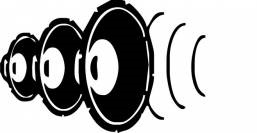 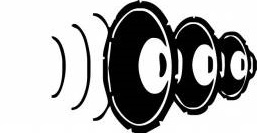 Регламент.2015 год.Общая информация.Название мероприятия: Открытые соревнования по автозвуку «AUTO BASS».Организатор мероприятия: - Федерация Автоспорта город Магнитогорск.--Список официальных лиц:Руководитель мероприятия – Антон Фролов.Помощник руководителя – Дмитрий Мазов.Главный секретарь мероприятия – Ирина Морозова.Секретарь мероприятия – Ольга Мазова.Главный судья – Артём Чиняков.Судья – Дмитрий Бордачёв.Судья – Илья Лапин.Программа мероприятия:16:00 – 17:00 – регистрация участников соревнования.17:00 – 17:30 – тех. Проверка автомобилей участников.17:40 – 18:00 – проведение замеров категории «звуковое давление».18:00 – 18:30 – проведение замеров звукового давления.18:00 – 19:00 – проведение замеров категории «SPL-Front».19:00 – 19:50 – проведение замеров категории «SPL-LowBass».20:00 – оглашение результатов, награждение победителей.~ время проведение замеров звукового давления и последующее расписание по времени может варьироваться в зависимости от количества участников.Общая информация соревнования.Открытые соревнования по автозвуку «AUTO BASS» подразделяется на 3 категории соревнований:-категория «звуковое давление» - фиксация максимального звукового давления без ограничения по частоте трека.-категория «SPL-Front» - фиксация максимального значения громкости фронтальной акустики.-категория «SPL- LowBass» - фиксация среднего результата звукового давления за определённый промежуток времени и с ограничением по верхнему пределу частоты трека.Обязанности участника.При регистрации (на административной проверке) участник обязан оплатить вступительный взнос в размере 400 (четыреста) рублей за участие в одной из категорий.Участнику с одним автомобилем разрешается участвовать в нескольких категориях.При регистрации участник обязан предоставить судьям достоверные сведения о себе, автомобиле и аудиосистеме. Предоставление участником ложных сведений об автомобиле, составе и характеристик аудиосистемы может повлечь за собой дисквалификацию.Участник соревнований должен иметь при себе все необходимые документы, дающие ему право управления данным автомобилем.Участник заполняет регистрационный бланк и ставит свою роспись, тем самым подтверждая согласие с требованиями и правилами настоящего регламента.Участник обязан строго соблюдать настоящий регламент.Участник, своей подписью в регистрационном бланке, соглашается нести полную ответственность за свои действия и любые несчастные случаи, ущерб, повреждения, которые могут возникнуть по его вине.Аудиосистема должны быть подключена только к зарядной системе автомобиля и (или) аккумуляторам.Участнику с одним автомобилем разрешается участвовать только в одном классе в категории «звуковое давление».На площадку замера автомобиль должен заехать своим ходом.Категория «Звуковое давление».Измерительным прибором является профессиональный программно-аппараный комплекс USB Bass Meter.Установка измерительного сенсора для автомобилей с левосторонним расположением руля в правый нижний угол лобового стекла, для машин с правосторонним расположением руля в левый нижний угол лобового стекла с соблюдением следующих расстояний: 10см. от приборной панели и 30см. от правой (левой для машин с правостороннем расположением руля) стойки лобового стекла. Ничто не должно препятствовать размещению сенсора.Замер каждой машины проводится 2 раза: Один замер проводится с закрытыми дверьми; второй замер проводится с двумя передними или любой одной передней открытой дверью. Очерёдность замеров каждый участник вправе определить самостоятельно. После проведения 2х замеров, оба результата суммируются и выводится средний арифметический результат и уже по нему определяется победитель. ( Пример : 1й замер – 127,2, второй замер 133,7  (127,2+133,7)/2 = 130.45).Порядок проведения замеров звукового давления.Замер звукового давления с закрытыми дверьми:Участнику дается максимум 30 секунд для фиксации максимального результата.Композицию участник выбирает на свое усмотрение. Использование синусоидальных тестовых сигналов запрещено.При фиксации результата, все двери и окна автомобиля должны быть закрыты.Участник вправе покинуть автомобиль при фиксации результата.При проведении замера участник вправе прибегать помощников в количестве не более 4-х человек, но в салоне автомобиля должен находиться только один человек и только на водительском месте.Замер звукового давления с одной и двумя открытыми передними дверьми:При проведении замера из автомобиля обязательно должна быть слышна музыкальная композиция.Участнику даётся максимум 30 секунд для фиксации максимального результата.Композицию участник выбирает на свое усмотрение. Использование синусоидальных тестовых сигналов запрещено.При фиксации результата, одна или обе передние двери должны быть открыты, все окна автомобиля должны быть закрыты.ЗАПРЕЩАЕТСЯ каким-либо способом частично или полностью закрывать, загораживать проём открытых дверей.Участник вправе покинуть автомобиль при фиксации результата.При проведении замера участник вправе прибегать помощников в количестве не более 4-х человек, но в салоне автомобиля должен находиться только один человек и только на водительском месте.Распределение участников по классам.«BASS»Разрешается участие на любом типе кузова автомобиля.Количество – размер сабвуферов: 1х12, 2х10, 3х8.Звуковое оборудование должно находиться в багажном отсеке сзади второго ряда сидений, не выступать выше бокового остекления.Обшивки багажного отсека могут быть сняты.Все сиденья должны находиться в автомобиле и быть установлены оригинальным заводским образом. Угол наклона спинки любых сидений не регламентируется.Все штатные обшивки салона могут быть сняты, допускается модификация штатных обшивок салона.Допускается только один усилитель, подключенный к сабвуферам. Использование мостового подключения усилителей подключенным к сабвуферам запрещено.Разрешено использование не более 2х аккумуляторов общей ёмкостью до 200 А/Ч с напряжением 12 вольт.Максимальное количество генераторов – 1 шт.«BASS-1»Разрешается участие на любом типе кузова автомобиля.Количество – размер сабвуферов: 1х18, 1х15, 2х12, 4х10, 6х8.Звуковое оборудование должно находиться в багажном отсеке сзади второго ряда сидений, не выступать выше бокового остекления.Обшивки багажного отсека могут быть сняты.Все сиденья должны находиться в автомобиле и быть установлены оригинальным заводским образом. Угол наклона спинки любых сидений не регламентируется.Все штатные обшивки салона могут быть сняты, допускается модификация штатных обшивок салона.Допускается только один усилитель, подключенный к сабвуферам. Использование мостового подключения усилителей подключенным к сабвуферам запрещено.Разрешено использование не более 2х аккумуляторов общей ёмкостью до 200 А/Ч с напряжением 12 вольт.Максимальное количество генераторов – 1 шт.«BASS – Sedan»Разрешается участие на автомобиле только с типом кузова «седан».МАКСИМАЛЬНОЕ количество – размер сабвуферов: 1х18, 1х15, 2х12, 4х10, 6х8. (Допускается участие в данном классе с меньшем количеством сабвуферов, на пример: 1х12, 2х10 и т.д).Звуковое оборудование должно находиться в багажном отсеке сзади второго ряда сидений, не выступать выше бокового остекления.Обшивки багажного отсека могут быть сняты.Все штатные обшивки салона могут быть сняты, допускается модификация штатных обшивок салона. Угол наклона спинки любых сидений не регламентируется.Все штатные обшивки салона могут быть сняты, допускается модификация штатных обшивок салона.Допускается только один усилитель, подключенный к сабвуферам. Использование мостового подключения усилителей подключенным к сабвуферам запрещено.Разрешено использование не более 2х аккумуляторов общей ёмкостью до 200 А/Ч с напряжением 12 вольт.Максимальное количество генераторов – 1 шт.«BASS- Unlim»Разрешается участие на любом типе кузова автомобиля.Разрешается любая модификация салона автомобиля. Оборудование располагается позади центральной стойки кузова. Все сиденья могут быть удалены.Категория «SPL-Front».Измерительным прибором является профессиональный шумомер CEM-DT 85-A.Установка измерительного прибора производится на расстоянии пересечения векторных прямых края передней левой двери и левой средней стойки.Замер каждой машины проводится 1 раз.Порядок проведения замеров категории «Spl-Front».Замер каждого автомобиля длится 30 секунд. В зачет идёт максимальный результат зафиксированный за 30 секунд.Композицию участник выбирает на свое усмотрение.При проведении замера должна быть открыта только одна водительская или 2 передние двери, все окна автомобиля должны быть закрыты.Сабвуферное ОБЯЗАТЕЛЬНО должно быть отключено либо вовсе отсутствовать.Использование синусоидальных тестовых сигналов запрещено.Категория «SPL-LowBass».Измерительным прибором является профессиональный программно-аппараный комплекс USB Bass Meter.Установка измерительного сенсора для автомобилей с левосторонним расположением руля в правый нижний угол лобового стекла, для машин с правосторонним расположением руля в левый нижний угол лобового стекла с соблюдением следующих расстояний: 10см. от приборной панели и 30см. от правой (левой для машин с правостороннем расположением руля) стойки лобового стекла. Ничто не должно препятствовать размещению сенсора.Замер каждого автомобиля проводится 1 раз.Порядок проведения замеров категории «SPL-LowBass».Разрешается участие на любом типе кузова автомобиля.Звуковое оборудование должно находиться в багажном отсеке, сзади второго ряда сидений, не выступать выше бокового остекления.Замер автомобиля проводится с 1й или двумя открытыми передними дверьми. Все окна автомобиля должны быть закрыты.Каждый участник подбирает трек самостоятельно, пиковая частота трека не должна превышать 35 Hz. Если на замере участник превышает данное ограничение по пиковой частоте трека, участник автоматически дисквалифицируется.Замер производится 30 секунд, в зачёт идёт средний результат за 30 секунд.Использование синусоидальных тестовых сигналов запрещено.Ограничений по размеру и количеству сабвуферов нет.Ограничений по питанию и вольтажу нет.